AFFIDAVIT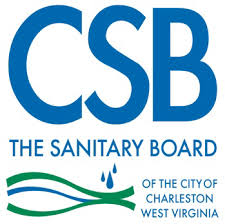 Charleston Sanitary BoardSTATE OF COUNTY OF KANAWHA, to-wit:The Mayor, Recorder, and/or Municipal Attorney of the City of Charleston, West Virginia, will take notice that this day appeared before the undersigned authority, __________________________________________________________, Claimant, who, after being first by me duly sworn, deposes and says:That this affiant resides at:  ______________________________________________________________Telephone Number:  ______________________and that on the __________ day of __________________, 2021/2022, at approximately _______ am/pm in the City of Charleston, West Virginia, he/she sustained__________________________________________________________________________________________________________________________________________________________________________   Nature Of Injury And/Or DamageAs A Result Of: ____________________________________________________________________________________________________________________________________________________________________________________________________________________________________________________________________________________________________________________________________________________As a result of which accident the Claimant, ____________________________________, does hereby make claim against the City of Charleston, West Virginia, for damages incurred and to be incurred by him/her in the future._______________________________________Signature of ClaimantTaken, subscribed and sworn to before me this _____ day of ___________________, 2022.My commission expires _______________________________._______________________________________ Notary PublicNames and Addresses of Witnesses to Accident:______________________________________________________________________________________________________________________________________________________________________________________________________________________________________________________________________________________________________________________________________________________________________________________________________________________________________________________________________________________________________________________________Additional Comments:______________________________________________________________________________________________________________________________________________________________________________________________________________________________________________________________________________________________________________________________________________________________________________________________________________________________________________________________________________________________________________________________Please call (304) 348-8179 with any questions.FAX: (304) 348.8038Please Return This Form To:The City Clerk’s Office